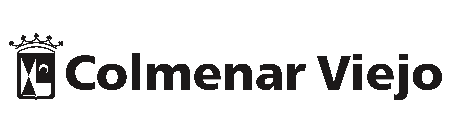 MODELO DE SOLICITUD DE VISITAS GUIADASResponsable del grupo, D. /Dª:Colegio, Instituto, Asociación, etc.:Localidad:Número de teléfono:Correo electrónico:SOLICITA:La realización de una visita guiada a los siguientes lugares (marque con una X):A continuación, señale:En __________________ a_________ de ____________ de ______Firma y sello de la entidadVISITADURACIÓNMuseo de la Villa de Colmenar Viejo1 horaBasílica de la Asunción de Nuestra Señora (posibilidad de acceder al Museo Sacro y subida a la Torre, 1 € por persona)2 horasMuseo de la Villa + Basílica de la Asunción de Nuestra Señora (posibilidad de acceder al Museo Sacro y subida a la Torre, 1 € por persona para la Basílica)3 horasRecorrido urbano por Colmenar Viejo (incluye  visita al interior de la Capilla de San Francisco)2 horasErmita de Nuestra Señora de los Remedios y/o necrópolis visigoda y/o yacimiento de Navalvillar3 horasDía de la visita:Nº de visitantes (mínimo 12, máximo 20):Nº de responsables:Edad media aproximada de los participantes:Disponibilidad horaria para el inicio de la visita guiada:Disponibilidad horaria para el inicio de la visita guiada:Disponibilidad horaria para el inicio de la visita guiada:Disponibilidad horaria para el inicio de la visita guiada: